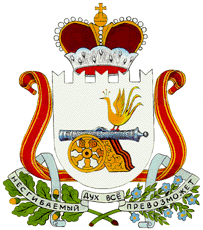  Администрация                                         Издешковского сельского поселения Сафоновского района Смоленской области ПОСТАНОВЛЕНИЕО внесении изменений в постановление Администрации Издешковского сельского поселения Сафоновского района Смоленской области от 09.01.2020 № 1 «Об установлении наименований должностных работников, исполняющих обязанности по техническому обеспечению деятельности Администрации Издешковского сельского поселения Сафоновского района Смоленской области»	 (в редакции постановлений от 01.10.2020 № 60, от 06.10.2022 № 69/1, от 28.07.2023 № 42)	В соответствии с постановлением Правительства Смоленской области от 30.11.2023 № 148 «О внесении изменений в постановление Администрации Смоленской области от 27.10.2005 № 311», руководствуясь Уставом Издешковского сельского поселения Сафоновского района Смоленской области, Администрация Издешковского сельского поселения Сафоновского района Смоленской области     ПОСТАНОВЛЯЕТ:	1. Внести в приложение № 1 к постановлению Администрации Издешковского сельского поселения Сафоновского района Смоленской области от 09.01.2020 № 1 «Об установлении наименований должностных работников,  исполняющих обязанности по техническому обеспечению  деятельности Администрации Издешковского сельского поселения Сафоновского района Смоленской области» изменения, изложив его в новой редакции (прилагается).	2. Настоящее постановление распространяет свое действие на правоотношения, возникшие с 01 ноября 2023 года.	3. Настоящее постановление считать неотъемлемой частью постановления Администрации Издешковского сельского поселения Сафоновского района Смоленской области от 09.01.2020 № 1 «Об установлении наименований должностных работников,  исполняющих обязанности по техническому обеспечению  деятельности Администрации Издешковского сельского поселения Сафоновского района Смоленской области» (в редакции постановлений от 01.10.2020 № 60, от 06.10.2022 № 69/1, от 28.07.2023 № 42).Глава муниципального образованияИздешковского сельского поселения 	Сафоновского района Смоленской области                                           Е.В. ТриппельПЕРЕЧЕНЬнаименований должностей лиц, исполняющих обязанности по техническому обеспечению деятельности Администрации Издешковского сельского поселения Сафоновского района Смоленской области15.12.2023№ 88с. Издешковос. Издешковос. ИздешковоПриложение № 1к постановлению Администрации Издешковского сельского поселения Сафоновского района Смоленской области от 15.12.2023 № 88 Наименование должностиРазмер должностного оклада (рублей)Старший менеджер10 100Менеджер10 100